Additional file 2: The Endurance Shuttle Tests: materials and proceduresESWTESBBTESNHPT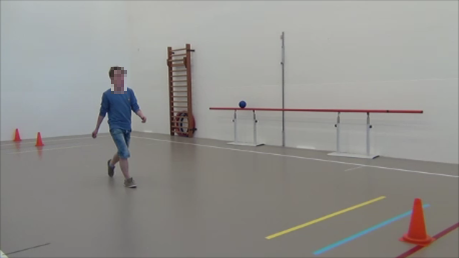 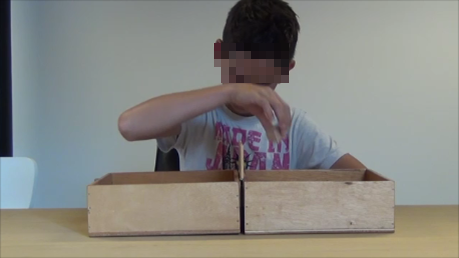 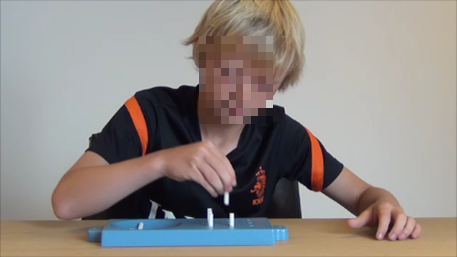 Test MaterialStraight corridor10 meter walking course4 conesMetronome Box and Block Test200 blocksAdjustable table MetronomeNine Hole Peg TestAdjustable tableMetronomeMaximal performance estimation Walk as fast as possible and  turn at the line between the cones before the beep 5-10 trials, 30 seconds breaksFastest time out of three attempts < 10% differenceTransfer 10 blocks over the partition  as fast as possible before the beep 5-10 trials, 30 seconds breaksFastest time out of three attempts < 10% differencePlace and return the nine pegs as fast as possible before the beep 5-10 trials, 30 seconds breaksFastest time out of three attempts < 10% differenceIntensity level 75% individual intensity (s) = maximal time(s)/0.75 and then converted into the matching metronome number75% individual intensity (s) = maximal time(s)/0.75 and then converted into the matching metronome number75% individual intensity (s) = maximal time(s)/0.75 and then converted into the matching metronome numberMaximal duration20 minutes20 minutes20 minutesInstruction Assessor Cover each time 10 meters before the beepContinue as long as possible within safety margins Try to speed up in case of  one failureTransport each time 10 blocks before the beepContinue as long as possibleTry to speed up in case of  one failurePlace and return 9 pegs each time before the beepContinue as long as possibleTry to speed up in case of  one failure 